Knockin’ on Heaven’s Door (Bob Dylan)Intro:[G] [D] [Am]Ooooooooooh[G] [D] [C] [G] [D] [Am][G] [D] [C] [G] Mama take this [D] badge off of [Am] me[G] I can't [D] use it any-[C]more[G] It's getting [D] dark, too dark for me to [Am] see[G] I feel I'm [D] knockin’ on heaven's [C] door[G] Knock, knock, [D] knockin' on heaven's [Am] door[G] Knock, knock, [D] knockin' on heaven's [C] door[G] Knock, knock, [D] knockin' on heaven's [Am] door[G] Knock, knock, [D] knockin' on heaven's [C] door[G] Mama put my [D] guns in the [Am] ground[G] I can't [D] shoot them any-[C]more[G] That long black [D] cloud is comin' [Am] down[G] I feel I'm [D] knockin' on heaven's [C] door[G] Knock, knock, [D] knockin' on heaven's [Am] door[G] Knock, knock, [D] knockin' on heaven's [C] door[G] Knock, knock, [D] knockin' on heaven's [Am] door[G] Knock, knock, [D] knockin' on heaven's [C] doorOoooooooooh[G] [D] [Am][G] [D] [C] [G] [D] [Am][G] [D] [C] 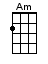 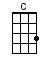 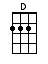 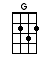 